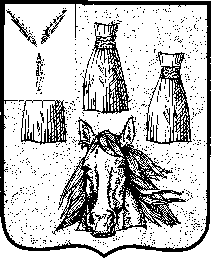 АДМИНИСТРАЦИЯСамойловского муниципального района Саратовской областиПОСТАНОВЛЕНИЕ Об индексации должностных окладовВ соответствии с Постановлением Правительства Саратовской области от 01.11.2021 г. № 927-П «О повышении должностных окладов (окладов, ставок заработной платы) работников государственных учреждений области, работников, замещающих должности, не являющиеся должностями государственной гражданской службы области, и осуществляющих техническое обеспечение деятельности органов государственной власти области и иных государственных органов области, рабочих, занятых на работах по обслуживанию органов государственной  власти области и иных государственных органов области», Решением Муниципального Собрания Самойловского муниципального района Саратовской области от 09.12.2020 года № 358 «О бюджете Самойловского муниципального района Саратовской области на 2021 год и на плановый период 2022 и 2023 годов», Уставом Самойловского муниципального района Саратовской областиПОСТАНОВЛЯЮ: 1. Произвести индексацию (увеличение) размеров денежного вознаграждения, должностных окладов и окладов месячного денежного содержания:- лицам, замещающим муниципальные должности;- лицам, замещающим должности муниципальной службы;- работникам, замещающим должности, не являющимися должностями муниципальной службы района и осуществляющим техническое обеспечение  деятельности органов местного самоуправления;- работникам органов местного самоуправления, переведенным на новые системы оплаты труда;- работникам муниципальных казенных и бюджетных учреждений района.2. Установить размер индексации (увеличения) денежного вознаграждения, должностных окладов и окладов месячного денежного содержания:- с 01 декабря 2021 года на 3,6 процента;3. Установить, что при индексации (увеличении) денежного вознаграждения, должностных окладов и окладов месячного денежного содержания работников, перечисленных в пункте 1 настоящего постановления, округляются до целого рубля в сторону увеличения.4. Настоящее постановление вступает в силу с 01 декабря 2021 года.Глава Самойловского муниципального районаСаратовской области						М.А. Мельников17.11.2021 г. № 674